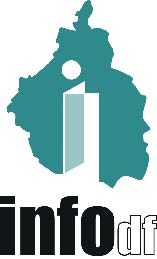 ORDEN DEL DÍAORDEN DEL DÍAI. 	Lista de asistencia y verificación del quórum legal. II.	Lectura, discusión y, en su caso, aprobación del Orden del Día.III.	Presentación, análisis y en su caso, aprobación del Proyecto de Acta de la Sexta Sesión Ordinaria del Pleno del Instituto de Acceso a la Información Pública y Protección de Datos Personales del Distrito Federal, celebrada el 18 de febrero de 2015.IV.	Presentación, discusión y, en su caso, aprobación de los siguientes Proyectos de Resolución de Recursos de Revisión interpuestos ante el INFODF, en materia de solicitudes de acceso a datos personales:IV.1.	Resolución al Recurso de Revisión interpuesto en contra de la Procuraduría General de Justicia del Distrito Federal, con expediente número RR.SDP.0119/2014.IV.2.	Resolución al Recurso de Revisión interpuesto en contra del Heroico Cuerpo de Bomberos del Distrito Federal, con expediente número RR.SDP.0120/2014.V.	Presentación, discusión y, en su caso, aprobación de los siguientes Proyectos de Resolución de Recursos de Revisión interpuestos ante el INFODF, en materia de solicitudes de acceso a la información:V.1.	Resolución al Recurso de Revisión interpuesto en contra de la Delegación La Magdalena Contreras, con expediente número RR.SIP.1988/2014.V.2.	Resolución al Recurso de Revisión interpuesto en contra del Instituto de Acceso a la Información Pública y Protección de Datos Personales del Distrito Federal, con expediente número RR.SIP.2022/2014.V.3.	Resolución al Recurso de Revisión interpuesto en contra de la Delegación Milpa Alta, con expediente número RR.SIP.2026/2014.V.4.	Resolución al Recurso de Revisión interpuesto en contra de la Delegación Milpa Alta, con expediente número RR.SIP.0021/2015.V.5.	Resolución al Recurso de Revisión interpuesto en contra de la Caja de Previsión de la Policía Preventiva del Distrito Federal, con expediente número RR.SIP.1957/2014 y su Acumulado RR.SIP.2033/2014.V.6.	Resolución al Recurso de Revisión interpuesto en contra de la Secretaría de Movilidad y la Delegación Benito Juárez, con expediente número RR.SIP.2035/2014.V.7.	Resolución al Recurso de Revisión interpuesto en contra de la Secretaría de Movilidad, con expediente número RR.SIP.2058/2014.V.8.	Resolución al Recurso de Revisión interpuesto en contra de la Secretaría de Protección Civil, con expediente número RR.SIP.2036/2014.V.9.	Resolución al Recurso de Revisión interpuesto en contra de la Secretaría de Protección Civil, con expediente número RR.SIP.2064/2014.V.10.	Resolución al Recurso de Revisión interpuesto en contra de la Secretaría de Gobierno, con expediente número RR.SIP.2039/2014.V.11.	Resolución al Recurso de Revisión interpuesto en contra de la Secretaría de Gobierno, con expediente número RR.SIP.2040/2014.V.12.	Resolución al Recurso de Revisión interpuesto en contra de la Secretaría de Gobierno, con expediente número RR.SIP.2041/2014.V.13.	Resolución al Recurso de Revisión interpuesto en contra de la Secretaría de Gobierno, con expediente número RR.SIP.2042/2014.V.14.	Resolución al Recurso de Revisión interpuesto en contra de la Delegación Benito Juárez, con expediente número RR.SIP.2049/2014.V.15.	Resolución al Recurso de Revisión interpuesto en contra de la Delegación Benito Juárez, con expediente número RR.SIP.2050/2014.V.16.	Resolución al Recurso de Revisión interpuesto en contra de la Delegación Benito Juárez, con expediente número RR.SIP.2051/2014.V.17.	Resolución al Recurso de Revisión interpuesto en contra de la Delegación Benito Juárez, con expediente número RR.SIP.2056/2014.V.18.	Resolución al Recurso de Revisión interpuesto en contra de la Delegación Benito Juárez, con expediente número RR.SIP.2062/2014.V.19.	Resolución al Recurso de Revisión interpuesto en contra de la Secretaría de Finanzas, con expediente número RR.SIP.2052/2014.V.20.	Resolución al Recurso de Revisión interpuesto en contra de la Secretaría de Desarrollo Urbano y Vivienda y Autoridad del Espacio Público del Distrito Federal, con expediente número RR.SIP.2053/2014.V.21.	Resolución al Recurso de Revisión interpuesto en contra de la Secretaría de Desarrollo Urbano y Vivienda, con expediente número RR.SIP.2060/2014.V.22.	Resolución al Recurso de Revisión interpuesto en contra del Sistema de Transporte Colectivo, con expediente número RR.SIP.2059/2014.V.23.	Resolución al Recurso de Revisión interpuesto en contra del Tribunal Superior de Justicia del Distrito Federal, con expediente número RR.SIP.2065/2014.VI.	Asuntos generales.